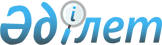 "Азаматтық қорғау органдарының бөлімшелеріндегі моральдық-психологиялық ахуалдың жай-күйіне жыл сайынғы социологиялық мониторинг жүргізудің қағидалары мен әдістемесін бекіту туралы" Қазақстан Республикасы Төтенше жағдайлар министрінің 2021 жылғы 5 қазандағы № 498 бұйрығына өзгеріс енгізу туралыҚазақстан Республикасы Төтенше жағдайлар министрінің 2022 жылғы 10 тамыздағы № 21 бұйрығы. Қазақстан Республикасының Әділет министрлігінде 2022 жылғы 16 тамызда № 29133 болып тіркелді
      ЗҚАИ-ның ескертпесі!
      Бұйрықтың қолданысқа енгізілу тәртібін 4-т. қараңыз.
      БҰЙЫРАМЫН:
      1. "Азаматтық қорғау органдарының бөлімшелеріндегі моральдық психологиялық ахуалдың жай-күйіне жыл сайынғы социологиялық мониторинг жүргізудің қағидалары мен әдістемесін бекіту туралы" Қазақстан Республикасы Төтенше жағдайлар министрінің 2021 жылғы 5 қазандағы № 498 бұйрығына (нормативтік құқықтық актілерді мемлекеттік тіркеу тізілімінде № 24665 болып тіркелген) мынадай өзгеріс енгізілсін:
      кіріспе мынадай редакцияда жазылсын:
      "Құқық қорғау қызметі туралы" Қазақстан Республикасы Заңының 54-1-бабы 6-тармағының екінші бөлігіне сәйкес БҰЙЫРАМЫН:".
      2. Қазақстан Республикасы Төтенше жағдайлар министрлігінің Медициналық-психологиялық қызмет басқармасы:
      1) осы бұйрықты Қазақстан Республикасы Әділет министрлігінде мемлекеттік тіркеуді;
      2) осы бұйрықты Қазақстан Республикасы Төтенше жағдайлар министрлігінің интернет-ресурсында орналастыруды;
      3) осы бұйрық Қазақстан Республикасының Әділет министрлігінде мемлекеттік тіркелгеннен кейін он жұмыс күні ішінде Қазақстан Республикасы Төтенше жағдайлар министрлігінің Заң департаментіне осы тармақтың 1) және 2) тармақшаларында көзделген іс-шаралардың орындалуы туралы мәліметтерді ұсынуды қамтамасыз етсін.
      3. Осы бұйрықтың орындалуын бақылау жетекшілік ететін Қазақстан Республикасы Төтенше жағдайлар вице-министріне жүктелсін.
      4. Осы бұйрық 2022 жылғы 11 қыркүйектен бастап қолданысқа енгізіледі және ресми жариялануға тиіс.
					© 2012. Қазақстан Республикасы Әділет министрлігінің «Қазақстан Республикасының Заңнама және құқықтық ақпарат институты» ШЖҚ РМК
				
                   Қазақстан Республикасы              Төтенше жағдайлар министрі 

Ю. Ильин
